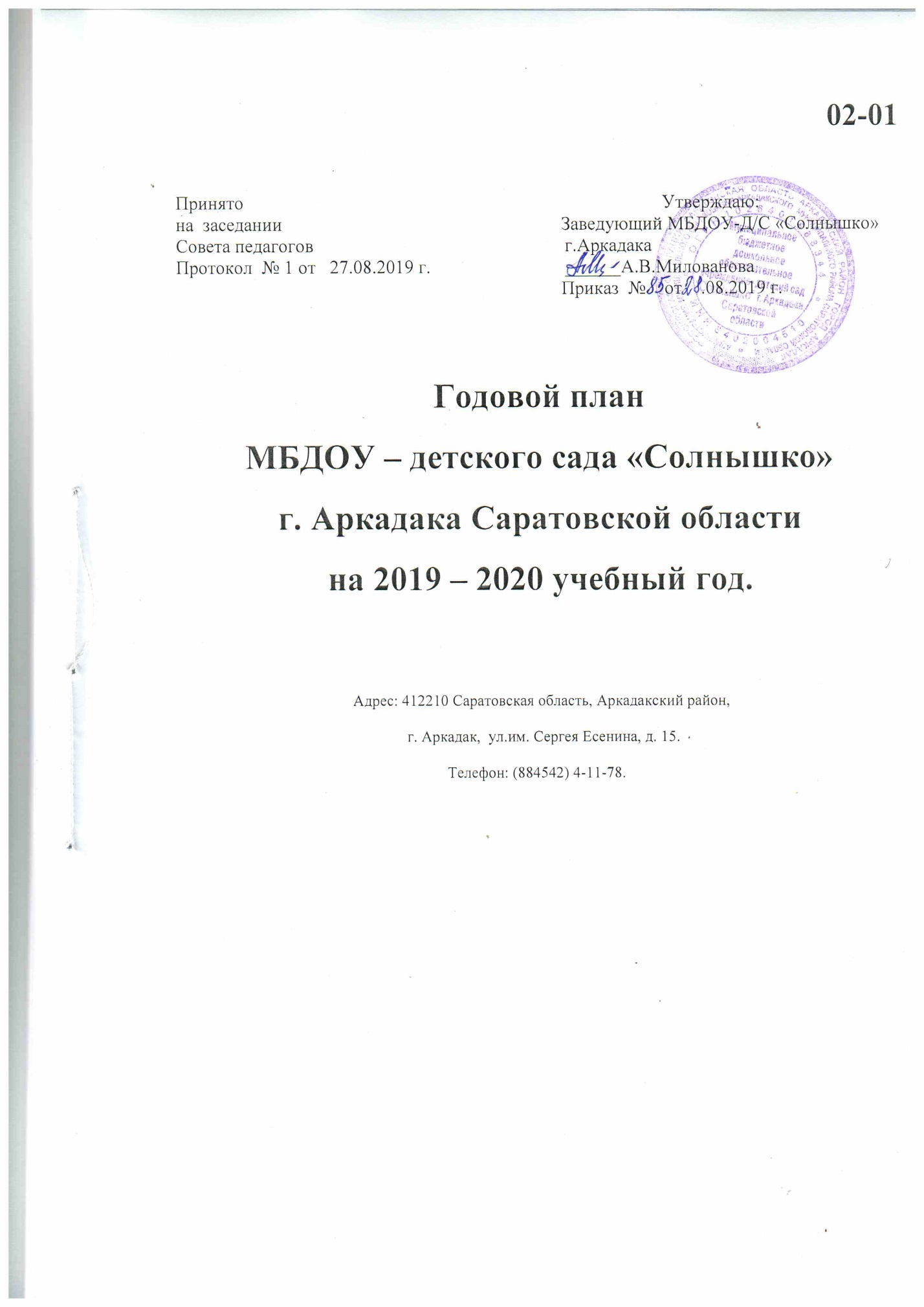 СОДЕРЖАНИЕГОДОВОГО ПЛАНА РАБОТЫДОШКОЛЬНОГО ОБРАЗОВАТЕЛЬНОГО УЧРЕЖДЕНИЯНА 2019 – 2020 УЧЕБНЫЙ ГОД.РАЗДЕЛЫ ГОДОВОГО ПЛАНА.1. Нормативно-правовые документы, регулирующие образовательную деятельность  МБДОУ- д/с «Солнышко».  2.Анализ работы МБДОУ – д/с «Солнышко» за 2018 – 2019 учебный год.3. Цели и задачи работы ДОУ на 2019 – 2020 учебный год.4. Расстановка кадров по группам.5. Содержание блоков основных мероприятий годового плана.5.1. Нормативно – правовое обеспечение деятельности дошкольного учреждения.5.2. Информационно – аналитическая  деятельность.5.3. Взаимодействие с общественными организациями.5.4. Повышение квалификации педагогов.5.5. Аттестация педагогов дошкольного образовательного учреждения. 5.6.  Инновационная деятельность в ДОУ.5.7.  Изучение и  контроль за деятельность дошкольного образовательного учреждения.5.8.  Работа с родителями.5.9.  Административно – хозяйственная деятельность.5.10. Основы организации воспитательно-образовательного процесса.5.11.  Использование современных информационно-коммуникационных технологий (ИКТ).6. Методическая работа: 6.1. Советы педагогов.6.2. Семинары-практикумы.6.3.  Консультации.6.4.  Коллективные просмотры педагогического процесса.6.5. Изучение, обобщение, распространение передового опыта.6.6. Конкурсы, выставки.7.  Общие мероприятия.8.  Организация работы методического кабинета.9. Организация работы медицинского кабинета.1. НОРМАТИВНО-ПРАВОВЫЕ ДОКУМЕНТЫ, РЕГУЛИРУЮЩИЕ ОБРАЗОВАТЕЛЬНУЮ ДЕЯТЕЛЬНОСТЬ МБДОУ - ДЕТСКОГО САДА «СОЛНЫШКО»:  -  Федеральный закон «Об образовании в Российской Федерации» от 29 декабря 2012 г. № 273-ФЗ - Конституция Российской Федерации (принята всенародным голосованием 12.12.93); - «Концепция дошкольного воспитания» от 16.06.1989г.№7/1 - «Концепция непрерывного  образования» - Приказ Министерства образования и науки РФ от 17 октября 2013 г. № 1155«Об утверждении федерального государственного образовательногостандарта дошкольного образования»  (Зарегистрировано в Минюсте РФ14 ноября 2013 г. № 30384).- Постановление Главного государственного санитарного врача РоссийскойФедерации от 15 мая 2013 г. № 26 г. Москва «Об утверждении СанПиН2.4.1.3049-13 «Санитарно- эпидемиологические требования к устройству,содержанию и организации режима работы дошкольных образовательныхорганизаций». (Зарегистрировано в Минюсте России 29 мая 2013 г. № 28564).- Постановление Правительства Российской Федерации от 5 августа 2013 г. № 662 «Об осуществлении мониторинга системы образования».                             - Приказ Министерства образования и науки РФ от 30 августа 2013 г.  № 1014    «Об утверждении Порядка организации и осуществления образовательной деятельности по основным общеобразовательным программам  – образовательным программам дошкольного образования» (Зарегистрировано в Минюсте России 26.09.2013 № 30038)                                                                                                                                           Устав МБДОУ детского сада «Солнышко»  города Аркадака от 12.07.2017 года.Договор между родителями и ДОУ; Положение о Совете педагогов; Положение об общем собрании; Положение о родительском комитете;Положение о приёме детей в ДОУ. Приём детей в ДОУ  осуществляется по мере наличия свободных мест в ДОУ, по заявлению родителей, предоставлению медицинских документов. ДОУ работает в режиме пятидневной рабочей недели с 07.30.- до 18.00 часов.Воспитанники ДОУ пользуются льготами согласно законодательству и территориальному соглашению. Посещения детей ДОУ происходит по режиму работы учреждения.Обязанности участников образовательного процесса регламентируются Уставом детского сада и родительским договором. Управление ДОУ осуществляется заведующим Миловановой А.В., старшим воспитателем Пивоваровой Е.П.,  медицинской сестрой Солуяновой И.В., завхозом Леуткиной И.В.В 2018 - 2019 году  работали над следующими  задачами: 1. Формирование познавательных интересов к математике, через взаимодействие с объектами окружающего мира. 2. Продолжать работу ДОУ по сохранению и укреплению здоровья посредством создания условий для формирования культуры здоровья и безопасного образа жизни у всех участников образовательных отношений.3. Совершенствование самостоятельной творческой деятельности детей; развитие предпосылок к восприятию и пониманию мира искусства; формирование интереса к эстетической стороне окружающей действительности.2. АНАЛИЗ РАБОТЫ МБДОУ – ДЕТСКОГО САДА «СОЛНЫШКО».Детский сад «Солнышко» муниципальное  бюджетное дошкольное образовательное учреждение.Расположено по адресу:  Саратовская область, город Аркадак, улица им. Сергея Есенина дом 15.Лицензия: Серия: 64Л01 № 0003142 Характеристика микрорайона: МБДОУ расположено в микрорайоне частного сектора. Сотрудничает с Муниципальным районным учреждением культуры «Аркадакская  межпоселенческая центральная библиотека» Аркадакского района, с  Аркадакским краеведческим музеем – филиалом Саратовского областного музея краеведения, с Муниципальным бюджетным образовательным учреждением средней образовательной школой №2 города Аркадака, Межмуниципальным районным учреждением культуры «Централизованная клубная система» Аркадакского района, с  МБУ ДО – ДДТ.МБДОУ - детский сад «Солнышко»  г. Аркадака  общеразвивающего вида.Основная функция: воспитание, уход, присмотр, оздоровление.Количество групп и их наполняемость. Количественный состав детей постепенно увеличивается в связи со  спросом и очерёдностью детских мест у населения города и района.Характеристика кадрового состава.Вывод: Педагогический  коллектив  МБДОУ детский сад – «Солнышко»  стабильный.   Количественный и качественный состав педагогов за последние годы практически не менялся.  Все педагоги,  имеют специальное образование, квалификацию и  опыт работы (кроме 3  воспитателей).    6  педагогов имеют первую квалификационную категорию, 1 педагог имеет высшую категорию, что составляет 67% от общего числа педагогов.  Динамика профессионального роста отслеживается через процедуру аттестации педагогов и повышения квалификации.    В прошлом учебном году была присвоена  высшая  квалификационная категория   Пивоваровой Е.П. В этом учебном году  подтверждают первую квалификационную категорию: Дмитриева Л.А., Жукова Т.А., Федюнина О.А. Хохлова Т.А. впервые подаёт заявление на первую квалификационную категорию.  Педагоги ДОУ  с целью преобразования образовательного процесса ДОУ и обеспечения равенства возможностей для каждого ребёнка в получении качественного дошкольного образования, обеспечения преемственности целей, задач и содержания в МБДОУ продолжают работать по  основной  образовательной  программе, разработана в соответствии с федеральным государственным образовательным стандартом дошкольного образования на основе примерной основной образовательной программы дошкольного образования  и с учетом примерной основной  образовательной программы дошкольного образования «Радуга» под редакцией Е.В. Соловьёвой Авторы: С.Г.Якобсон, Т.И. Гризик,  Т.Н. Доронова,  Е.В.Соловьёва, Е.А.Екжанова.Парциальные программы: «Юный эколог» Николаева С.Н.,«Основы безопасности и жизнедеятельности» Авдеева Н.Н. О.Л.Князева Р.Б.Стеркина. Воспитательно-образовательная работа строилась по пяти образовательным областям: «Физическое развитие», «Познавательное развитие», «Речевое развитие», «Социально-коммуникативное развитие» и «Художественно-эстетическое развитие», которые ориентированы на разностороннее развитие детей с учётом их возрастных и индивидуальных особенностей. Образовательный процесс осуществлялся через совместную деятельность детей с взрослым (непосредственно образовательную деятельность и  образовательную деятельность в ходе режимных моментов) и самостоятельную деятельность детей.В прошедшем учебном году вся работа ДОУ была направлена на формирование необходимых предпосылок, условий и механизмов для постоянного самообновления, повышения качества педагогической деятельности и роста её эффективности. В центре внимания всей нашей работы в течение этого учебного года было  осуществление полного перехода на работу в соответствии Федеральными государственными образовательными стандартами. Всем педагогам удалось смоделировать образовательный процесс в соответствии с новыми требованиями, сохранив при этом положительные моменты теории и практики дошкольного учреждения.В 2018 – 2019 учебном году   содержание образовательного процесса определялось ООП в соответствии с нормативными документами.  Деятельность ДОУ была направлена на обеспечение непрерывного, всестороннего и своевременного развития каждого ребёнка, на его позитивную социализацию, развитие его творческих способностей.  Организация учебно-воспитательного процесса строилась педагогически обоснованным  выбором  программы, технологий, обеспечивающих получение образования, соответствующего государственным стандартам. Анализ работы педагогического коллектива по решению годовых задач  показал, что работа проводилась систематически и планомерно. Использовались различные технологии и формы организации педагогического процесса.Большое внимание уделялось профессионализму, совершенствованию всех участников образовательного процесса. Работа коллектива в 2018 - 2019 учебном году была направлена на  выполнение годового плана, участие в районных  конкурсах, выставках. 
 С целью повышения результативности  педагогической работы проводились Советы педагогов, консультации,  семинары-практикумы, мероприятия с родителями. В течение года методическая работа была направлена на решение основных задач. Систематически проводились совещания педагогических работников, на которых рассматривались вопросы организации и обеспечения качества образовательного процесса, работы с родителями, изучались нормативно-правовые документы, проводился анализ выполнения педагогами программных и годовых задач, планировались текущие мероприятия, рассматривались результаты контрольной деятельности. Продолжалась работа по самообразованию педагогов. Важным показателем компетентности педагога является его способность обобщать результаты своей профессиональной деятельности и представлять их педагогическому сообществу города, области. За последние года наблюдается положительная динамика активизации опыта работы педагогов на муниципальном,  региональном,  всероссийском уровне. Педагоги получили новые сведения о программах, нетрадиционных методах и приемах. На высоком уровне прошли  открытые мероприятия.Работа  педагогов ДОУ осуществлялась с учётом годового плана, индивидуальных планов работы. В соответствии с этим проводились музыкальные и спортивные развлечения, праздники. Организованные формы обучения проводились на основе расписания непосредственно образовательной деятельности, с учётом возрастных особенностей детей и в соответствии с требованиями нормативных документов. Большое внимание уделялось развитию творческих возможностей, интересов, потребностей самих детей. Обеспечивался сбалансированный режим дня и рациональная организация всех видов детской деятельности. В  течение учебного года  изучали и обобщили опыт работы по теме: «Создание условий для реализации инновационной деятельности ДОУ в художественно-эстетическом направлении в соответствии с ФГОС ДО)».  Ответственный: педагог – Забузова Н.В.  Наш детский сад – это место, где ребёнок получает опыт эмоционального взаимодействия с взрослыми и сверстниками в наиболее значимых для него развития сферах жизни. Поэтому реализация образовательных программ требует целесообразной организации развивающей среды. Она создаётся с учётом возрастных особенностей детей и конструируется таким образом, чтобы ребёнок в течение всего времени пребывания в детском саду мог найти себе увлекательное занятие. Это тёплый дом, где царит семейная обстановка, где играют в игрушки, слушают сказки, участвуют в играх, труде, общении. Все воспитатели детского сада стараются создать педагогическую среду в группах так, чтобы дети в течение дня могли найти для себя увлекательное занятие. Развивающая среда в группах построена так, чтобы ребенок имел возможность не только изучать и познавать окружающий мир, но и жить в гармонии с ним, получать удовольствие от каждого прожитого дня.  Среда выполняет образовательную, развивающую, воспитывающую, стимулирующую, организованную, коммуникативную функции. Главное – она работает на развитие самостоятельности и самодеятельности ребёнка.В целях создания оптимальных условий для обеспечения всестороннего воспитания дошкольников в текущем учебном году были приобретены новые игры и игрушки во всех группах. Предметно-развивающая среда, организованная педагогами, служит интересам и потребностям детей, а её элементы – полноценному развитию ребёнка.В  течение всего года продолжалась работа по укреплению здоровья детей. На информационных стендах для родителей в каждой возрастной группе педагоги освещают вопросы оздоровления детей. Двигательная активность является важным компонентом образа жизни и поведения дошкольников. Она зависит от организации физического воспитания детей, от уровня их двигательной подготовленности, от условий жизни, индивидуальных особенностей, телосложения и функциональных возможностей растущего организма.  Двигательная активность – это естественная потребность детей дошкольного возраста, поэтому в нашем ДОУ создаются все  необходимые условия для самостоятельной двигательной активности детей – это и наличие спортивного оборудования, инвентаря, дидактического материала, учитываются принципы построения предметно-развивающей среды.Воспитателями  проводятся разнообразные виды физкультурных занятий (сюжетные, тренировочные, игровые), утренняя гимнастика - цель которых, развитие интереса к физической культуре и здоровому образу жизни. Педагоги ДОУ  закрепляют у детей приобретенные ранее знания и навыки, умение наблюдать, сравнивать и анализировать движения, приступили к целенаправленному развитию физических качеств (скоростных, скоростно-силовых, силы и гибкости).    В ДОУ   созданы условия для физического и психического комфорта ребенка, осуществляется профилактика различных заболеваний. Воспитателями постоянно поддерживается потребность в спонтанной двигательной активности детей, и создаются условия для переживания «мышечной радости». Проводятся традиционные и нетрадиционные виды занятий с двигательными минутками, динамическими паузами, физкультминутками, более интенсивной двигательной деятельности перед занятиями умственного характера.          Во всех возрастных группах организованы физкультурные уголки, были проведены консультации для родителей.Большое внимание уделялось организации режимных процессов в течение дня в разных возрастных группах, для  этого со стороны администрации и  методической службы проводился систематический и персональный контроль в целях своевременного устранения и оказания оперативной помощи воспитателям, испытывающим затруднение в решении различных проблем. В результате проводимой работы дети всех возрастных групп хорошо усвоили навыки  самообслуживания и взаимопомощи, культуры  поведения, личной гигиены. Для повышения педагогической культуры родителей оформлены памятки по закаливанию, в каждой группе имеется карта физического развития детей, имеются памятки по профилактике ОРЗ и других вирусных инфекций. В течение учебного года воспитателями реализовывался комплекс средств организации двигательной деятельности детей: физкультурная НОД, утренняя гимнастика, закаливание солнцем, воздухом и водой, дыхательная, пальчиковая гимнастики, физкультурные досуги и праздники. Профилактическая работа в детском саду проводилась с применением комплекса закаливающих мероприятий: облегчённая одежда для детей (при соответствующей температуре), мытьё рук, двигательная активность на прогулке, длительное пребывание детей на прогулке, дыхательная гимнастика, закаливающие мероприятия, проветривание помещений. На базе детского сада проводились профилактические осмотры врачей, с целью выявления и профилактики заболеваний у детей. Медицинская сестра систематически  вела журнал учёта здоровья детей, проводила санитарно-просветительскую работу с сотрудниками, осуществляла контроль над организацией закаливающих мероприятий, ежемесячно проводила анализ заболеваемости детей. Анализ здоровья дошкольников показал, что в целом динамика здоровья  положительная, о чём свидетельствует сравнительный анализ заболеваемости детей и количество пропущенных детодней на одного ребёнка. Несмотря на положительные тенденции в области решения физкультурно-оздоровительной работы, работа по совершенствованию физкультурной НОД и упражнений продолжается.Результаты выполнения образовательной программы ДОУ по областям.Анализ речевого развития.В течение года проводилась методическая работа по совершенствованию знаний педагогов о методике развития речи по основной   образовательной   программе  МБДОУ – детского сада «Солнышко» г.  Аркадака Саратовской области  (которая разработана с учетом культурно-исторических особенностей современного общества, вызовов неопределенности и сложности изменяющегося мира и обозначенных выше рисков для полноценного развития и безопасности детей, в соответствии с Федеральным законом «Об образовании в Российской Федерации» и Федеральным государственным образовательным стандартом дошкольного образования). При реализации основной образовательной программы  методике развития речи уделялось особое внимание. Педагоги обеспечивали возможности для обогащения словарного запаса, совершенствования звуковой культуры, образной и грамматической сторон речи.Совместная деятельность с детьми по развитию речи проходили в форме занимательной увлекательной игры. Воспитатели группы раннего развития, младших групп проводили речевую работу, используя разнообразный материал и приемы (песни, рифмовки, речитативы, мимические игры), помогающие в запоминании новых слов и песен. В речевых и звукоподражательных играх они успешно развивали чувствительность к смысловой стороне языка. Воспитатели младших групп погружали дошкольников в языковую среду, проводя большую работу над звукопроизношением, развивая речевой слух, формируя правильное звуко - и словопроизношение. Дети средней дошкольной группы понимают речь, отражающую игровую, учебную, бытовую сферу деятельности. Воспитатели старшей группы специальное внимание уделяли развитию монологической речи: планированию индивидуальной и совместной деятельности, обмену мнениями и информацией, обсуждению общих дел. Работа по формированию грамматического строя речи у детей также проводилась в повседневной жизни, в общении со взрослыми, друг с другом.Воспитатели подготовительной группы выстраивали деятельность взанимательной форме с использованием речевых игр, что позволяло детям успешно овладевать звуковым анализом, с интересом наблюдать за особенностью слов, их использованием в речи. Педагоги использовали приемы, активизирующие речь детей, учили обосновывать свои суждения. Побуждали детей строить самостоятельные умозаключения, задавать вопросы.В ДОУ созданы условия для речевого развития:развивающая среда;наличие дидактических речевых игр.Достаточное количество дидактического материала в каждой возрастной группе.Оборудование для режиссерских игр, игр - драматизаций.Работа проводилась в полном объеме. Весь необходимый методический материал имеется в группах и в методическом кабинете.Педагоги ДОУ владеют грамотной литературной речью и считают, что речь взрослого является образцом для детей.Решая задачи ознакомления с художественной литературой и развития речи, педагоги проводили:непосредственно образовательную деятельность;совместную деятельность детей и взрослых;самостоятельную деятельность детей.В процессе непосредственно образовательной деятельности и в режиме дня воспитатели организовывали прослушивание художественных произведений, обсуждали их содержание, учили детей умениям выделять основных персонажей художественных произведений.В средних и старших группах побуждали к пересказу фрагментов сказок, воспроизводя действия путем использования условных заместителей, что способствовало активному слушанию, пониманию текстов. Закладывая основы речевой и языковой культуры, педагоги способствовали возникновению у детей предпосылок для овладения чтением и письмом.Чтобы способствовать развитию воображения детей, их свободной фантазии воспитатели привлекали детей к освоению театрализованной деятельности. Осваивая её, дети учились принимать не только свою точку зрения, но и зрительскую.Дети в  группах общительны, коммуникабельны, эмоциональны.В группах много игрового материала, материала изготовленного самими воспитателями для разыгрывания сказок.Анализ познавательного развития.Формирование математических представлений.Традиционно важную роль в развитии интеллекта ребенка играет формирование математических представлений. Применительно к математическому содержанию формирование умения учиться, помимо рефлексии, лежащей в основе мышления, предполагает развитие:- элементарных форм интуитивного и логического мышления, и соответствующего им математического языка;- мыслительных операций (анализа и сравнения и т.д.);- умение оперировать знако-символическими средствами, выражать содержание (явления, объекты и т.д.);-начал творческой деятельности (пространственного воображения, представление информации).В группах раннего возраста и младших группах воспитатели начинали работу с самого простого: классификации, сериации предметов по разным признакам. Чрезвычайно важный момент в их работе - это эмоциональный фон. Педагоги успешно справлялись с этим за счет продуманной мотивации. Вся работа в течение года проводилась на хорошем методическом уровне, строилась в занимательной игровой форме.Воспитатели средней  группы включали математическое содержание к контекст разнообразной продуктивной деятельности детей, использовали математические игры, повышали мотивацию посредством создания информативных образов.С начала года, воспитатели старшей группы совершенствовали навыки обработки информации, синтеза в их сознании первичного целого образа мира; умения сравнивать, классифицировать, устанавливать причинно-следственные зависимости, отражать обратимость и необратимость процессов. При такой системе дети проявляли высокую познавательную активность, исследуя предметы, их свойства и качества, дети пользовались разнообразными исследовательскими действиями; научились группировать объекты по цвету, форме величине, назначению, количеству; составлять целое из 4-6 частей; осваивали счет. Дети усваивали представления о числе, как точке числовой прямой, отрицательных числах, измерении, сохранении количества и т.д.Работая вдумчиво, творчески, воспитатели подготовительной группы в течение года формировали у детей систему элементарных представлений, предпосылки математического мышления и отдельных логических структур, необходимых для овладения математикой в школе и общего умственного развития. Педагоги использовали методы и приемы обучения, стимулирующие познавательную активность детей, наводя на поиск нестандартных решений. Познавательный материал не давался детям в готовом виде, а постигался путем самостоятельного анализа, выявления существенных признаков. Этому способствовало создание развивающей среды в группе, предполагающей разнообразное самостоятельное экспериментирование детей.Воспитатели расширяли активный и пассивный словарь детей, вводя в него математические термины, формируя навыки учебной деятельности, используя современные формы организации обучения, такие как, организация сотрудничества с детьми, поиск решений поставленных задач совместно с взрослыми и сверстниками. На ОД  по математике, воспитатели использовали разнообразный дидактический материал, учебные приборы (счеты, мерные кружки, весы, таблицы, схемы, индивидуальные рабочие тетради). Детей учили работать с моделями, знаками, строить продуманный план действий, подчиняться заданным правилам. В соответствии с возможностями ребенка воспитатели создавали условия для развития графических навыков детей.Учебный материал подавался в сравнении, сопоставлении и побуждал детей постоянно рассуждать, анализировать, делать собственные выводы, учиться их обосновывать, выбирать правильное решение среди различных вариантов ответов. Таким образом, формировалась и развивалась главная ценность, основа всей учебной деятельности - творческое развитие ребенка, на основе которого постепенно будет складываться система знаний.Уровень освоения программы на высоком уровне.Познавательное развитие: мир природы и мир человека.В течение года воспитатели давали эти представления для детей в форме игры, экспериментирований и в увлекательных беседах, рассказывая детям о строении тела человека, знакомя их с природой, сменой времен года, давая первые экологические представления. В зависимости от цели занятия и источника получения информации они проводили информационную ОД, познавательные практикумы и итоговые мероприятия. Развивая познавательную сферу дошкольника, педагоги учитывали специфику мировосприятия ребёнка. Дети играли с водой, песком, магнитом, воздухом, делая при этом простейшие опыты, позволяющие судить о свойствах этих объектов, работали с моделями. Такая работа позволяла рассмотреть структуру природных объектов, установить связи между компонентами, их последовательность, сделать элементарные экологические прогнозы.Во время непосредственно образовательной деятельности детей во всех группах использовали разнообразные и увлекательные для детей приёмы и методы: дидактические игры и упражнения, беседы, рассказы педагога (с опорой на наглядность и без неё), рассказы-загадки, викторины, в старших – проблемные рассказы и ситуации.Для активизации детской поисковой деятельности старших детей воспитатели организовывали самостоятельную познавательную деятельность детей. Для этого создавали условия, провоцирующие их на познавательный процесс; предоставляли свободу выбора, предложенных педагогами средств и источников познания (книги, картинки, наблюдения), организовывали предметно развивающую среду. Свою работу по изучению окружающего мира воспитатели строили на основе характеристик предметов и явлений окружающего мира, условий благополучного их существования, основных экологических факторов с учетом усвоенных понятий. Важно было то, что воспитатели создавали условия для развития бережного ответственного отношения к окружающей природе.Важным аспектом социального развития в дошкольном возрасте является освоение элементарных правил этикета (приветствовать, благодарить, вести себя за столом и т.д.). Мир людей и человеческих отношений воспитатели раскрывали перед детьми в правилах поведения с близкими, в детском саду, в общественных местах.В течение года проводилась воспитательная работа по теме «Моя профессия». Родители и воспитатели в своих беседах, в показах видеоматериалов, играх знакомили детей с разными профессиями, с миром социальных отношений. Знакомство с этими отношениями и изучение окружающего мира позволяло формировать у детей умения и навыки трудовой деятельности, воспитывая положительное отношение к ней. Дети постепенно начинали осознавать ее значение в жизни человека и всего общества, понимать своеобразие физического труда. В соответствии с возрастом во всех группах воспитатели включали в режим дня доступный детям сезонный труд в природе, уход за растениями, их выращивание; хозяйственно-бытовой труд, предполагающий формировании устойчивых навыков самообслуживания, приемы ремонта книг.Знакомство с миром социальных отношений подразумевает осознание безопасности жизнедеятельности, это является условием благополучного существования человека. Детей знакомили с элементарными правилами безопасного поведения дома, на улице. В течение года проводилась работа по ознакомлению и обучению дошкольников правилам дорожного движения.Дети старших и подготовительных групп к концу года оперировали понятиями «здоровье», «организм», усваивали в течение года правила безопасности и здорового образа жизни, с помощью игр тренировались действовать в неожиданных чрезвычайных ситуациях.   Таким образом, общей целью изучения природных и социальных явлений является осознание понятия «окружающий мир», расширение детского кругозора, формирование общей и экологической культуры дошкольников, определенных умений и навыков, позволяющих им взаимодействовать с природным и социальным окружением.У воспитанников ДОУ уровень представлений об окружающем мире достаточный для ориентировки в нем. Дети любознательны, активны, они научены сравнивать объекты, выделять главные и второстепенные признаки, отвечать на самые разнообразные вопросы, рассуждать, а также самостоятельно формулировать вопросы, пользоваться несложными наглядными моделями, схемами при решении ситуаций.Дети ориентируются в окружающем мире. Достаточно уверенно выделяют объекты живой и неживой природы, предметного и социального мира.  Анализ художественно - эстетического развития.Основная цель художественно-эстетического развития – обогащение чувственного, эмоционально-ценностного, эстетического опыта детей, развитие художественно-образного мышления и способностей к художественному творчеству.В своей работе педагоги предлагали детям использовать четкую цепочку построения творческого процесса от замысла до его воплощения и получения результата. Считают важным формирование у ребенка сенсорно-эмоционального и нравственно-эстетического отклика на прекрасное; накопление запаса образных впечатлений и ассоциирование с собственным опытом; овладение элементарными изобразительными и техническими навыками художественной деятельности. Образовательная деятельность всегда носит творческий характер.В своей работе педагоги использовали игровые методы и приемы. С помощью игры создавались наиболее благоприятные условия для усвоения определенных знаний, овладения определенными умениями и навыками, которые становятся основой дальнейшего развития ребенка. Через игру делали интересным и осмысленным выполнение любых не интересных и не нужных с точки зрения ребенка, учебных заданий. То есть игра превращала обучение в осознанное и интересное для ребенка дело.Работы воспитанников ДОУ принимали участие в различных конкурсах рисунков, поделок и работ, с использованием различных техник.Уровень освоения программы на высоком уровне.Анализ музыкального  развития.Музыкальное воспитание и развитие в детском саду организовано музыкальным руководителем,  имеет положительную динамику в развитии эмоционального состояния детей и в освоении ими всех видов музыкальной деятельности.  В течение года в каждой группе проводилась музыкальная образовательная деятельность. Педагог тщательно продумывал планирование, грамотно составляла перспективные и календарные планы, вне занятий музыкальный руководитель проводил индивидуальную работу с детьми по всем разделам музыкального воспитания и развития.В старшем дошкольном возрасте, учитывая появление у большинства детей интонационно-мелодической ориентации музыкального восприятия, обогащения плана индивидуальной интерпретации музыки, становление более адекватного восприятия музыкального образа обучала детей слышать процесс развития музыкального образа в музыкальном произведении. Формами приобщения дошкольников к музыке выступали хоровое и вокальное исполнение, игра на детских музыкальных инструментах, прослушивание музыкальных произведений, выражение своих эмоций в слове, художественном движении.Детей знакомили с музыкальными жанрами и формами, интонационной основой, выразительными возможностями, с основными чертами музыки родной страны, других народов мира. При отборе музыкального репертуара педагог ориентировался на подлинную художественную ценность произведения.Уровень освоения программы на высоком уровне.Анализ социально-коммуникативного развития.В этой сфере происходит развитие положительного отношения ребенка к себе, другим людям, окружающему миру, коммуникативной и социальной компетентности детей.Социальное развитие представляет совокупность показателей различного действия, которые направлены на последовательный процесс социализации, в ходе которой осуществляется приобщение ребенка к «социальному», утверждение себя в социальной среде. Социальное развитие осуществлялось в ходе целенаправленного, организованного педагогического процесса в ДОУ, эффективность которого предопределяется мониторингом результатов социального развития с учетом особенностей детей.Главной задачей психолого-педагогической работы является создание условий для обеспечения благоприятного эмоционального самочувствия детей в семье и дошкольном учреждении. Поэтому, прежде всего, педагоги ДОУ учитывали, что воспитание детей связано с личностью самих педагогов и спецификой общения с каждым ребёнком.  Как результат работы хорошие знания педагогами психологических особенностей детей каждого возраста; построение практики воспитательно-образовательного процесса на началах гуманно-личностной педагогики; ориентация на один абсолютный авторитет - «каждому ребёнку должно быть хорошо».Одним из центральных моментов работы педагогического коллектива детского сада являлась выработка личностно-ориентированного стиля общения, стремление учесть индивидуальные особенности и личный опыт детей, их интересы и желания. Главная задача взрослых заключалась в воспитании инициативы, самостоятельности, в уважении выражения собственного мнения. Педагоги проявляли сочувствие, внимание к ребенку (его заявлениям, жалобам); понимая и принимая положение о том, что у детей есть права и они обеспечивают соблюдение прав каждого ребенка другими детьми и взрослыми. Это развивало в детях чувство собственного достоинства, защищенности, равноправия и на этой основе – потенциальной доброжелательности к сверстникам и взрослым. Этому способствовало установление определенных норм жизни в группах, основанных на уважении взрослым ребенка и детьми друг друга. Не допускались никакие формы агрессивного поведения, продукты труда ребенка (рисунки, поделки) не могли быть взяты без его согласия, испорчены. Педагоги постоянно практиковали ситуации равного и справедливого распределения привлекательных для детей предметов. В общении с детьми преобладала улыбка, мягкий тон, ласковые жесты. Воспитатели использовали эффективные технологии создания в группе спокойных, доверительных и доброжелательных взаимоотношений, стремясь не оставить без внимания каждый вопрос своих воспитанников, давая исчерпывающий ответ.Воспитатели способствовали развитию положительного отношения ребенка к окружающим детям, посредством праздников, тематических бесед на НОД  и в повседневной жизни воспитывали уважение и терпимость независимо от социального происхождения, пола и поведенческого своеобразия. Для этого воспитатели в режиме дня планировали «Беседы на моральные темы» и во время подведение итога дня обсуждают с детьми различные ситуации, произошедшие в течение дня, из жизни, из рассказов и сказок; вместе с детьми рассматривали картины, привлекая их внимание к чувствам, состояниям, поступкам других людей; организовывали театрализованные спектакли, и игры-драматизации, в ходе которых дети учились различать настроения персонажей, получали образцы нравственного поведения.Отношение к сверстникам формировалось в ходе целенаправленно организуемой педагогом соответствующей возрасту совместной деятельности детей, направленной на получение нужного и интересного для ее участников результата. Атмосфера доброжелательности создавалась за счет введения добрых традиций жизни группы: совместных праздников, досугов; сочувствия и взаимопомощи, гостеприимства.Всем воспитателям нужно больше внимания уделять мотивационной сфере детей, опираться на внутренние стимулы.В коллективе улучшается психологический микроклимат, растет творческая активность и их удовлетворенность результатами своего труда. Все наши педагоги стремятся защищать и охранять детство.Анализ игровой деятельности.Дошкольный возраст неслучайно называют возрастом игры. Игра, являясь ведущей деятельностью ребенка, заслуживает особого внимания. Мир детства неразрывно связан с игрой и игрушками, они являются теми образами и предметами, которые не только вызывают у ребенка разнообразные чувства, но и придают этим чувствам смысл всей жизни.Все дети с удовольствием играли в «свободные» игры; при этом они не всегда нуждались в том, чтобы взрослые учили их играть. Дети самостоятельно объединялись в небольшие группы на основании взаимных симпатий. Воспитатели помогали им согласовывать игровые действия, что делало игру наиболее организованной и длительной. С удовольствием дети рассказывали о своих любимых играх и игрушках. Их радовало одобрение старших, оно поощряло их к освоению новых действий.Педагогический коллектив был ориентирован на то, чтобы детям предоставлялось достаточное количество времени для игры и разумное организованное игровое пространство.Анализируя работу в этом направлении, нужно отметить важность содержания и разнообразия сюжетно-ролевых аксессуаров и игрушек:- во всех группах была пополнена игровая среда функциональными атрибутами;-  содержание «костюмерной» стало более разнообразным;- разнообразили младшую группу игрушками для сенсорного развития детей.В старших группах «конструкторы и другие средства моделирования объёмных объектов» знакомили дошкольников с основными возможностями конструирования, развивали творческие способности. Дети в группах обеспечены местом, временем и материалом для самостоятельной игры, они достаточно времени играли с конструкторами, кроме того, они использовали конструктор в сюжетно-ролевой игре: для конструирования мебели, декораций или персонажей для настольного театра, используя собранные конструкции, как предметы-заместители в режиссёрских играх.  Уровень усвоения программы по сравнению с прошлым годом снизился по разделам: физическое развитие; повысился уровень по развитию детской деятельности;  высокие результаты остаются по  социальному развитию. Исходя из результатов выполнения образовательной программы в ДОУ по направлениям видно, что имеются недоработки в развитии речи детей. Коллектив педагогов предполагает на будущий учебный год, уделить внимание задачам речевого развития.В течение учебного года  за педагогической деятельностью осуществлялся контроль разных видов (предупредительный, оперативный, тематический, фронтальный) заведующим ДОУ, старшим воспитателем, медсестрой. Для каждого вида контроля старшим воспитателем собиралась и анализировалась разнообразная информация, по результатам контроля составлялась справка, вырабатывались рекомендации, определялись пути исправления недостатков; исполнение рекомендаций проверялось.В течение года проводилась работа с родителями, так как главная задача – это раскрыть перед родителями важные стороны психического развития ребёнка на каждой возрастной ступени, познакомить с разнообразными приёмами воспитания. В течение года в ДОУ решались задачи педагогической культуры родителей, привлечения их к участию в жизни ДОУ, предоставления родителям информации о деятельности ДОУ. Для родителей были проведены тематические родительские собрания, индивидуальные беседы и консультации, подготовлены памятки, оформлены стенды и уголки с рекомендациями по вопросам воспитания и обучения детей и подготовки их к обучению в школе. По плану инспектора по правам детства Дмитриевой Л.А. велась работа с трудными семьями.Коллектив МБДОУ – д/с «Солнышко» в течение учебного года  принимал активное участие в районных и областных и всероссийских конкурсах: VI Всероссийский  конкурс «Воспитатели России». Номинация:                                                                                                                                                                                                                                                                                                                                                                                                                                                                                                                                                                                                                                                                                                                «Лучший воспитатель образовательной организации «Верность профессии».(Синельникова В.Н. Участие). VI Всероссийский  конкурс «Воспитатели России». Номинация: «Лучший воспитатель образовательной организации». (Забузова Н.В. Участие).VI Всероссийский  конкурс «Воспитатели России». Номинация: «Лучший воспитатель-профессионал, работающий со здоровьесберегающей технологией». Хохлова Т.А. (Участие).Районный конкурс «Лучшее групповое помещение» (Хохлова Т.А. I место) Муниципальный конкурс педагогических работников ДОУ «Лучший мастер-класс педагога ДОУ». Дмитриева Л.А. (III место). Районный конкурс «Воспитатель-2018». (Иванова Л.А.II место).Так же были подготовлены презентации  на районном уровне:1. «Развитие познавательных интересов детей через познавательно-исследовательскую деятельность». Жукова Т.А.2. «Экспериментальная проектная деятельность в детском саду». Федюнина О.А.Подводя итоги работы за 2018  – 2019  учебный год:-  работу коллектива признать удовлетворительной, продолжать работу над внедрением современных технологий, творческого воспитания и обучения детей, повышения мастерства педагогов.Реализация годовых задач.Анализ выполнения годового плана по разделу«Методическая работа» за 2018  -2015 учебный год.Анализ результатов  повышения профессионального мастерства педагогов.Методическая    работа    в    ДОУ   в   целом    оптимальна   и   эффективна,  имеются позитивные изменения профессиональных возможностей кадров и факторов, влияющих на качество воспитательно-образовательного процесса в ДОУ:· 92 % педагогов используют в работе с детьми личностно-ориентированную модель взаимодействия;· 63 % педагогов проявляют активный интерес к инновациям и участвуют в разнообразной инновационной деятельности;· 40 % педагогов проявляют интерес к экспериментальной деятельности и, некоторые  участвовали в районных и областных  мероприятиях;· 35 % педагогов активно занимаются проектной деятельностью;· 95 % педагогов владеют персональным компьютером, большинство из них использует информационные технологии в профессиональной деятельности;Чтобы определить цели и задачи работы с педагогическим коллективом, провели диагностику, с помощью которой выявили уровень самооценки педагогов по проблеме методической компетентности в вопросах воспитания и развития детей. Наблюдая за практической деятельностью педагогов, мы увидели,  что уровень самооценки  иногда не совпадает с результатами практической деятельности педагогов. Исходя  из результатов изучения деятельности педагогов, определили цели и задачи в работе с педагогическими кадрами.        Основной целью работы с педагогическими кадрами считаем совершенствование профессионального мастерства воспитателей в дошкольном образовательном процессе.Исходя из цели работы с кадрами, определяем следующие задачи:способствовать преодолению сложившихся стереотипов в организации работы с детьми;актуализировать потребность воспитателей в приобретении теоретических знаний в области инновационных программ и технологий, а также в практическом их использовании;обучать воспитателей рациональному планированию.обучать воспитателей способности отслеживать  результаты работы с детьми, т.е. приемам педагогической диагностики;внедрять новые формы работы с родителями.        Главное в нашей педагогической работе – оказание реальной, действенной помощи воспитателям в совершенствовании их мастерства, поэтому развитие системы педагогической работы с педкадрами осуществляется в нашем ДОУ в соответствии с рядом важнейших требований, а именно:практической направленности;научности и конкретности;системности и систематичности;оперативности и оперативного сочетания различных форм и методов работы.   Систематическое и планомерное изучение, анализ и контроль помогают вскрыть недостатки и показать положительные стороны деятельности каждого воспитателя.  Положительные результаты в работе дает сочетание контроля с самоанализом, самоконтролем и самооценкой деятельности педагогов. Проанализировав результаты аттестации, работы по самообразованию педагогических работников, проводимую методическую работу, результативность участия в районных конкурсах можно сделать вывод, что задачи Программы развития по повышению профессиональной компетентности педагогов ДОУ решены. Профессиональный уровень подготовки позволяет педагогам квалифицированно осуществлять деятельность по воспитанию всесторонне развитой личности ребенка с учетом его физического и психического развития, индивидуальных возможностей, интересов и способностей, готовности к обучению в школе, эффективно использовать современные педагогические технологии и методики.Педагоги  при составлении  планирования большое внимание уделяли выбору разнообразных форм работы, учитывая при этом интересы и потребности самих воспитанников.        Посещенные НОД воспитателей показали серьезную подготовку педагогов. Обязательным условием проведения всех НОД  являются мероприятия по профилактике утомления, нарушения осанки, зрения (физкультминутки, гимнастика для глаз). Учебная нагрузка соответствует санитарно-гигиеническим нормам. Воспитатели  неукоснительно им следует.   Общие выводы, выявленные тенденции и резервы планирования работы.Условия, созданные в ДОУ, дают воспитателям возможность проявлять  творчество, новаторство, реализовать себя как личность и педагога. Аналитический характер методической работы и диагностическая направленность её результатов позволяют получить информацию, используемую в  работе.Работу в МБДОУ планируем исходя из всестороннего анализа воспитательно – образовательного процесса, выявление его слабых и сильных  сторон, внедрение передового педагогического опыта и достижений психолого – педагогических наук, с учётом возможностей материально – технической базы, кадрового состава, профессионального роста и перспективы педагогического коллектива.  Исходя,  из анализа работы детского сада за 2018 -2019 учебный год, педагогический коллектив МБДОУ решил работать над   задачами:3.ЦЕЛИ И ЗАДАЧИ РАБОТЫ ДОУ  НА 2019 – 2020  УЧЕБНЫЙ ГОД.Развитие речевой активности детей для полноценных контактов с окружающим миром посредством использования игровых технологий.Формирование устойчивого познавательного интереса детей дошкольного возраста через вовлечение в проектную экспериментально – исследовательскую деятельность.Формировать знания, представления, устойчивые навыки у  детей  о безопасном поведении в быту, социуме, природе, воспитанию осознанного отношения к выполнению правил безопасности. 4.  РАССТАНОВКА ПЕДАГОГОВ ПО ГРУППАМ  И МЕТОДИЧЕСКОЕ ОБЕСПЕЧЕНИЕ  НА 2019  – 2020 УЧЕБНЫЙ ГОД.ОРГАНИЗАЦИЯ РАБОТЫ В ДОУ  СПЕЦИАЛИСТОВ: Музыкальный руководитель – Малюгина Н.А.  (1 категория).Педагог-психолог – Маркова С.В.  (1 категория).5. СОДЕРЖАНИЕ БЛОКОВ ГОДОВОГО ПЛАНА ДОУ НА 2019 – 2020  УЧЕБНЫЙ ГОД. 5.1.  НОРМАТИВНО – ПРАВОВОЕ ОБЕСПЕЧЕНИЕ ДЕЯТЕЛЬНОСТИ МБДОУЦель работы по реализации блока: Реализация нормативно-правовой базы учреждения  в соответствии с требованиями ФГОС ДОУ. Управление и организация деятельностью учреждения в соответствии с законодательными нормами РФ. 5.2.  ИНФОРМАЦИОННО – АНАЛИТИЧЕСКАЯ ДЕЯТЕЛЬНОСТЬ  МБДОУ.	Цель работы по реализации блока: совершенствование и развитие управленческих функций с учетом ФГОС, получение положительных  результатов работы посредствам информационно – аналитической деятельности.5.3. ВЗАИМОДЕЙСТВИЕ  ДОУ С ОБЩЕСТВЕННЫМИ ОРГАНИЗАЦИЯМИ. Цель работы по реализации блока: укрепление и совершенствование взаимосвязей с социумом, установление творческих контактов, повышающих эффективность деятельности ДОУ.Оценка работы с социальными институтами детства.   В МБДОУ ведётся активная работа по взаимодействию с организациями дополнительного образования, культуры и спорта, которая направлена на обеспечение комплекса условий здоровьесбережения и физического развития детей, их познавательно- речевой сферы, расширения социальных контактов. Работа с учреждениями здравоохранения проводится строго по медицинскому плану. Заключены договора с учреждениями  города.  Интересными и поучительными получились экскурсии в детскую и центральную библиотеку, городской музей, МБОУ СОШ № 2.ВЫВОД:   Работа с социальными институтами детства обогащает образовательный процесс МБДОУ  и  вносит  вклад в развитие личности воспитанников.5.4  ПОВЫШЕНИЕ КВАЛИФИКАЦИИ ПЕДАГОГОВ  ДОУ.Цель работы по реализации блока: Организовать эффективную кадровую политику, позволяющую реализовать сопровождение по реализации ФГОС ДОУ.  Повышение профессиональной компетентности педагогов, совершенствование педагогического мастерства.5.5. АТТЕСТАЦИЯ ПЕДАГОГОВ МБДОУ.	Цель работы по реализации блока: повышение профессионального уровня педагогов, присвоение более высокой или подтверждение квалификационной категории. Обеспечение непрерывности процесса самообразования и самосовершенствования.Оценка по прохождению аттестации педагогов. Важнейшими показателями, влияющими на результативность образовательного  процесса, являются условия его организации, анализ которых  позволит выявить причины и возможные последствия его нарушения, также позволит наметить пути его совершенствования.  Главным условием являются человеческие ресурсы, а именно педагогические кадры учреждения.   Уровень сформированности  психолого – педагогических знаний и методических умений воспитателей находится на хорошем уровне и наблюдается тенденция к повышению профессиональной компетентности педагогов. Прохождение аттестации осуществляется   по перспективному плану.Вывод: Квалификационный уровень педагогов  повышается.5.6  ИННОВАЦИОННАЯ ДЕЯТЕЛЬНОСТЬ  МБДОУ.Цель работы по реализации блока: обеспечение деятельности ДОУ в режиме инновационного развития с учетом ФГОС с использованием современных педагогических технологий.5.7  ИЗУЧЕНИЕ И КОНТРОЛЬ ДЕЯТЕЛЬНОСТИ МБДОУ. Цель работы по реализации блока: совершенствование работы учреждения в целом, выявление уровня реализации годовых и других доминирующих задач  деятельности ДОУ.                     1.1. Комплексный контроль.Фронтальный контроль.Тематический контроль.5.8  РАБОТА ДОУ С РОДИТЕЛЯМИ.Цель работы по реализации блока: оказание родителям практической помощи в повышении эффективности воспитания, обучения и развития детей. В 2018 -2019 учебном году работе с семьёй уделялось достаточно внимания.  Родители участвовали в таких мероприятиях детского сада, как праздники, посещали общие собрания, групповые собрания,  консультации;  открытые мероприятия и развлечения.    Были проведены четыре общих родительских собрания и родительские собрания в группах. Не менее важным направлением в работе дошкольного учреждения было сотрудничество детского сада с семьёй по вопросам приобщения семей к здоровому образу жизни. На групповых родительских собраниях раскрывались вопросы физического развития и здоровья детей, особенно подробно закаливание детского организма.     Воспитатели групп старшего дошкольного возраста подчёркивали важность  развития  самостоятельной двигательной деятельности детей в условиях детского сада и дома. Были даны рекомендации по организации по вопросам физического развития, ЗОЖ.        Положительно то, что позиция родителей  к процессу обучения изменилась к лучшему. О чём свидетельствует  их степень активности участия в жизнедеятельности ДОУ. Родители воспитанников с удовольствием  откликались на все мероприятия ДОУ и УО.  Результаты анкетирования показали, что 94% родителей  удовлетворены работой детского сада и воспитанием своих детей. Существенно то, что большинство родителей объективно оценивают степень своего участия в образовательном процессе и выражают желание активно сотрудничать с детским садом.ВЫВОД:  Совместная   работа с родителями, укрепила сотрудничество детского сада и семьи, а также помогла добиться положительных результатов в развитии каждого ребёнка.  Необходимо  продолжать совершенствовать социальное партнёрство семьи и детского сада, используя разные современные формы работы.5.9  АДМИНИСТРАТИВНО – ХОЗЯЙСТВЕННАЯ  ДЕЯТЕЛЬНОСТЬ МБДОУ.Цель работы по реализации блока: укрепление материально – хозяйственной базы учреждения, создание благоприятных  условий для воспитания,  развития детей дошкольного возраста.Материально – техническая база в основном соответствует требованиям Роспотребнадзора,  ОГПН  и  современному уровню образования. Здание находится в удовлетворительном состоянии.Системы жизнеобеспечения  МБДОУ - освещение, отопление, водоснабжение, канализация находится  в режиме функционирования.Условия для всестороннего развития детей постоянно улучшаются, а материально – техническая база МБДОУ регулярно укрепляется.    Работа по укреплению материально – технической базы МБДОУ  проводилась большая.5.10 ОСНОВЫ ОРГАНИЗАЦИИ ВОСПИТАТЕЛЬНО – ОБРАЗОВАТЕЛЬНОГО ПРОЦЕССА МБДОУ.Цель работы по реализации блока: Создание условий в МБДОУ  для реализации ФЗ «Об образовании в Российской Федерации» и  ФГОС. 5.11  ИСПОЛЬЗОВАНИЕ СОВРЕМЕННЫХ КОММУНИКАЦИОННЫХ ТЕХНОЛОГИЙ. Цель работы по реализации блока: совершенствование воспитательно-образовательной работы средствами ИКТ.6.  МЕТОДИЧЕСКАЯ РАБОТА.    Цели: построение работы ДОУ в соответствии с ФГОС, создание благоприятных условий для полноценного проживания ребенком дошкольного детства, формирования основ базовой культуры личности,  всестороннее развитие психических и физических качеств в соответствии с возрастными и индивидуальными особенностями, подготовка ребенка к жизни в современном обществе. 6.1 СОВЕТЫ ПЕДАГОГОВ.6.2   СЕМИНАРЫ-ПРАКТИКУМЫ. Цель работы по реализации блока:  повышать профессиональную компетентность педагогов в условиях модернизации системы дошкольного образования. Обеспечить методическую поддержку педагогов через активное     использование информационных компьютерных технологий и интернета.6.3  КОНСУЛЬТАЦИИ.Цель работы по реализации блока: совершенствование воспитательно-образовательной работы через организацию профессионального общения педагогов.6.4  КОЛЛЕКТИВНЫЕ ПРОСМОТРЫ ПЕДАГОГИЧЕСКОГО ПРОЦЕССА. ВЗАИМОПОСЕЩЕНИЯ.6.5   ИЗУЧЕНИЕ, ОБОБЩЕНИЕ, РАСПРОСТРАНЕНИЕ ПЕРЕДОВОГО ОПЫТА.6.6.КОНКУРСЫ. ВЫСТАВКИ.7. Общие мероприятия.8.  ОРГАНИЗАЦИЯ РАБОТЫ МЕТОДИЧЕСКОГО КАБИНЕТА.9. ОРГАНИЗАЦИЯ РАБОТЫ  МЕДИЦИНСКОГО КАБИНЕТА.Количество группНазвание группВозрастКоличество детей1 Группа раннего возрастаОт 1,5 до 3 лет152 младшая группаОт 3 до 4 лет271Средняя группаОт 4 до 5 лет291Старшая  группаОт 5 до 6 лет281Подготовительная к школе группаОт 6 до 7 лет31Педагогические работникиВсегоВысшее образованиеНезаконченное высшееСредне-специальноеКатегорииЗаведующий11--Старший воспитатель11--высшаяВоспитатели94-5I – 6:б/к - 3.Музыкальный руководитель1--1IПедагог-психолог11--IРаздел программы2018 -2019  уч.годРазвитие речи90,3%Формирование элементарных математических представлений87%Познавательное развитие92,2 %Экологическое воспитание81 %Развитие детской деятельности (игра, рисование, аппликация, конструирование)89,4%Физическое воспитание85 %Социальное развитие (общение, усвоение социальных норм и правил)92,2%Итого:88%Годовые задачиКонсультацииСеминар-практикумОткрытые просмотрыСовет педагогов1. Формирование познавательных интересов к математике, через взаимодействие с объектами окружающего мира.  «Содержание познавательно-математической деятельности в режиме дня». «Влияние дидактической игры на интеллектуальный опыт ребёнка». «Значение практического применения математических знаний в различных видах деятельности».Организация и проведение открытого просмотра детской деятельности  НОД по познавательному развитию (ФЭМП).Организация и проведение открытого просмотра детской деятельности по физическому развитию детей «Подвижные и малоподвижные игры с элементами математики. Мастер-класс «Развитие логического мышления у дошкольников». «Формирование элементарных математических представлений в интеграции с другими видами деятельности в соответствии с ФГОС ДО».2. Продолжать работу ДОУ по сохранению и укреплению здоровья посредством создания условий для формирования культуры здоровья и безопасного образа жизни у всех участников образовательных отношений.«Формирование основ физического становления личности дошкольников и педагогов посредством воспитания культуры здоровья».«Оздоровительная работа в детском саду».Организация и проведение открытого просмотра  физкультурного развлечения. Открытый просмотр  НОД по физическому  развитию.      Физкультурно-игровой  досуг: «Растем, развиваемся, спортом занимаемся».                                                          «В здоровом теле – здоровый дух!»3. Совершенствование самостоятельной творческой деятельности детей; развитие предпосылок к восприятию и пониманию мира искусства; формирование интереса к эстетической стороне окружающей действительности.«Роль театра в развитии социально-адаптированного, активного ребенка-дошкольника».«Домашняя игротека для детей и их родителей».«Знакомство с нетрадиционными техниками рисования и их роль в развитии детей дошкольного возраста».Открытый просмотр  НОД по художественно-эстетическому направлению. Организация и проведение открытого просмотра детской деятельности по художественному –эстетическому развитию в форме викторины.«Совершенствование деятельности ДОУ по художественно-эстетическому развитию дошкольников№МероприятияКоличество запланированных мероприятийВыполнено(%)Не выполнено(%)1.Советы педагогов5100%-2Семинары-практикумы3100%-3.Открытые просмотры8100%-4.Музыкальные развлечения3100%-5.Спортивные развлечения3100%-6.Консультации для воспитателей5100%-7.Контроль тематический3100%-8.Контроль фронтальный1100%-9.Контроль оперативныйПо плану100%-10.Контроль итоговый1100%-Возрастная группаФ.И.О. педагоговКвалификационная            категорияКвалификационная            категория Группа раннего возраста  (с 1,5 до 3 лет)Жукова Т.А.1 категория1 категория Группа раннего возраста  (с 1,5 до 3 лет)Дмитриева Л.А.1  категория1  категорияМладшая группаИванова Л.А.1 категория1 категория(с 3 до 4 лет)Федюнина О.А.1 категория1 категорияСредняя  группа (с 4 до  5 лет)Пивоварова Е.П.высшая категориявысшая категорияСредняя  группа (с 4 до  5 лет)Хохлова Т.А.б/кб/к Средняя  группа(с 4 до  5 лет)Забузова Н.В.1  категория1  категория Средняя  группа(с 4 до  5 лет)Дмитриева Л.А.1 категория1 категорияСтаршая  группа ( с 5 до  6 лет)Станотина И.А.б/кб/кСтаршая  группа ( с 5 до  6 лет)Хохлова Т.А.б/кб/к Подготовительная к школе группа( с 6 до 7 (8) лет)Синельникова В.Н.1 категория Подготовительная к школе группа( с 6 до 7 (8) лет)Федюнина О.А.1 категория№ п\псодержание основных мероприятий сроки проведенияисполнитель  1.Совершенствование и расширение нормативно – правовой базы  МБДОУ на 2019 – 2020 учебный год.в течение годаЗаведующийМилованова  А.В. 2.Разработка нормативно – правовых документов, локальных актов о работе учреждения на 2019– 2020 учебный  год.в течение годаЗаведующийМилованова  А.В. 3.Внесение изменений в нормативно – правовые документы в соответствии с ФГОС (распределение стимулирующих выплат, локальные акты, Положения и др.)в течение годаЗаведующий Милованова  А.В. 4.Разработка текущих инструктажей по ОТ, ТБ и охране жизни и здоровья детей.в течение годаЗаведующий, ответственный по ОТ Синельникова В.Н. 5.Производственные собрания и инструктажив течение годаЗаведующий, ответственный по ОТ Синельникова В.Н. 6.Приведение в соответствии с требованиями ФГОС ДО должностных инструкций работников ДОУв течение годаОтветственный по ОТ Синельникова В.Н.№ п\псодержание основных мероприятий сроки проведенияисполнитель 1Деятельность руководителя по кадровому обеспечению.в течение  годаЗаведующий Милованова  А.В. ст. воспитательПивоварова Е.П.2Подведение итогов деятельности МБДОУ за 2019 – 2020  учебный год, анализ проделанной работы, подведение итогов и выводов:проблемный анализ деятельности образовательного учреждения по направлениям: (анализ воспитательно-образовательного процесса в ДОУ;анализ состояния материально – технической базы;анализ реализации инновационных технологий в ДОУанализ педагогических кадров и др.анализ заболеваемости детей.майЗаведующий Милованова  А.В. Старший воспитательПивоварова Е.П.Завхоз Леуткина И.В.Медицинская сестраСолуянова И.В.Педагоги ДОУ.3Определение ключевых направлений работы учреждения на 2019 – 2020 учебный год, составление планов по реализации данной работы.августЗаведующий Милованова  А.В. Старший воспитательПивоварова Е.П.Педагоги ДОУ.4Составление перспективных планов работы учреждения, разработка стратегии развития ДОУ на основе анализа работы учреждения.августЗаведующий Милованова  А.В. Старший воспитательПивоварова Е.П.5Составление перспективных планов воспитательно-образовательной  работы педагогов.августПедагоги ДОУ6Проведение советов педагогов, инструктажей, и др. форм информационно – аналитической деятельности.в течение  годаЗаведующийМилованова  А.В. Старший воспитательПивоварова Е.П.7Оформление наглядной информации, стендов, памяток по текущим  управленческим вопросам.в течение  годаЗаведующийМилованова  А.В. Старший воспитательПивоварова Е.П.№ п\псодержание основных мероприятий сроки проведенияисполнительПродолжать устанавливать  творческие и деловые контакты с:МОУ СОШ № 2  г. Аркадака Дошкольными учреждениями  города  и района«Дом детского творчества» Детской поликлиникойДетской школой  искусств МУДОдМуниципальным районным учреждением культуры «Аркадакская межпоселенческая центральная библиотека» Аркадакского района Аркадакским краеведческим музеем – филиалом Саратовского областного музея краеведения ГИББД  ПДН Газетой «Сельская новь» Центром  социального  обслуживания населенияМежмуниципальным районным учреждением культуры «Централизованная клубная система»В течение годаЗаведующий  Милованова  А.В.Старший воспитательПивоварова Е.П.муз.руководитель Малюгина Н.А.Педагоги ДОУЗаключение договоров о сотрудничестве с  организациями. В начале учебного годаЗаведующий Милованова  А.В.№ п\псодержание основных мероприятий сроки проведенияисполнитель 1.Создание (корректировка) плана-графика повышения квалификации и переподготовки педагогических, руководящих работников  в связи с реализацией  ФГОС  ДО.       Планирование работы, отслеживание графиков курсовой подготовки.Составление банка данных (и обновление прошлогодних данных) о прохождении педагогами курсовой подготовки.сентябрьЗаведующий, ответственный за аттестацию Пивоварова Е.П. 2.Прохождение педагогами курсов.По плану курсовой подготовки.Педагоги ДОУ. 3.Посещение педагогами методических объединений района.По плану М.О.Педагоги ДОУ. 4.Организация работы педагогов по самообразованию.Выбор тематики и направлений самообразованияОказание методической помощи в подборе материала для тем по  самообразованию.Организация выставок методической литературы.Подготовка педагогами отчетов и докладов о накопленном материале за год.В течение годаПедагоги ДОУ. 5.Подписка литературных, методических и других печатных изданий в МБДОУ.Приобретение новинок методической литературы в течение года.В течение года Педагоги ДОУ.№ п\псодержание основных мероприятий сроки проведенияисполнитель1Обновление плана аттестации педагогов на 5 лет.СентябрьОтветственный за аттестацию Пивоварова Е.П.2Ознакомление педагогов с порядком проведения аттестации педагогических работников организаций, осуществляющих образовательную деятельность.Сентябрь Ответственный за аттестацию Пивоварова Е.П.3.Ознакомление педагогов с положением об аттестации педагогических кадров.ОктябрьОтветственный за аттестацию Пивоварова Е.П.4.Прохождение аттестации по плану. ДекабрьФевральПедагоги ДОУ№ п\псодержание основных мероприятийсроки проведенияисполнитель1Внедрение в образовательный процесс новых педагогических программ и технологий:  Использование в работе современных педагогических технологий (развивающее обучение, индивидуальных подход, метод проектной деятельности, здоровьесберегающие технологии, личностно – ориентированная модель воспитания детей и другие).В течение годаПедагоги ДОУМузыкальный руководитель.2Изучение содержания инновационных программ и педагогических технологий с педагогическим коллективом, посредством разнообразных форм методической работы.В течение годаПедагоги ДОУ3Обобщение теоретических и оформление практических материалов по внедрению новых программ.В течение годаПедагоги ДОУ4Подведение итогов деятельности ДОУ по использованию инновационных программ и технологий, определение перспектив работы на следующий год.МайЗаведующий№ п\псодержание основных мероприятийсроки проведенияисполнитель1.Тема: Готовность ДОУ к началу учебного года.
Цель: Определение  уровня готовности ДОУ к началу 2019/2020 учебного года.Вопросы контроля:Соблюдение требований СанПиН по охране жизни и здоровья детей.2.Подготовка учебно-методической документации педагогических работников.3.Готовность методического сопровождения воспитательно-образовательного процесса.3. Наличие и содержание наглядной информации для родителей4. Состояние предметно-развивающей среды.Июль 2019г.Заведующая
Старший воспитатель.№ п\псодержание основных мероприятийсроки проведенияисполнитель1.Тема: Организация воспитательно-образовательного процесса в подготовительной к школе  группе в процессе реализации ФГОС ДО.
Цель: Определение  уровня освоения программного материала.    ФевральЗаведующая
Старший воспитатель№ п\псодержание основных мероприятийсроки проведениясроки проведенияисполнитель1. «Развитие речевой активности  детей в процессе игровой деятельности».Вопросы контроля:Выявление уровня речевого развития детей Оценка профессионального мастерства воспитателяОценка планирования работы с детьмиОценка условий в группахОценка форм взаимодействия с родителями по данной темеоктябрьоктябрь Заведующий ДОУ
Старший воспитатель
2.  «Система деятельности педагогов по развитию познавательно-исследовательской деятельности с детьми старшего дошкольного возраста». Вопросы контроля:Оценка профессионального мастерства воспитателя.Оценка планирования работы с детьми.Оценка созданных условий в группах.Оценка форм взаимодействия с родителями по данной теме.январьянварьЗаведующий ДОУ
Старший воспитатель
3.«Состояние работы в ДОУ по формированию основ безопасности жизнедеятельности». Вопросы контроля:1.Оценка условий, созданных в группах по профилактике безопасного поведения детей дошкольного возраста.2. Оценка профессиональных умений воспитателей3. Анализ уровня планирования работы4. Оценка форм взаимодействия с родителями.мартмартЗаведующий ДОУ
Старший воспитатель 5.4. Оперативный контроль.5.4. Оперативный контроль.5.4. Оперативный контроль.5.4. Оперативный контроль.5.4. Оперативный контроль.1Проводится согласно циклограмме оперативного контроля на 2019-2020 учебный год (3 раза в месяц).Проводится согласно циклограмме оперативного контроля на 2019-2020 учебный год (3 раза в месяц).В течение годаСтарший воспитатель№ п\псодержание основных мероприятийсроки проведенияисполнитель1Разработка системы работы с родителями. Оформление наглядной информации для родителей: «Памятки для родителей».АвгустЗаведующий Педагоги ДОУ2Разработка перспективного плана работы ДОУ с родителями  на 2019 – 2020 учебный год. Консультация «Организация игр, прогулок на свежем воздухе».АвгустПедагоги ДОУ3Сбор банка данных по семьям воспитанников. Социологическое исследование социального статуса и психологического микроклимата семьи:                                    анкетирование, наблюдение, беседы.Семинар-практикум для родителей «Познаём страну детство». Проведение групповых родительских собраний. Памятка «Светоотражающие элементы».СентябрьПедагоги ДОУ4Наглядная информация «Игры с детьми по развитию коммуникативных навыков, через развитие речи. Родительское собрание: Особенности проблемы речевого развития у детей дошкольного возраста».СентябрьЗаведующий Милованова  А.В.Педагоги ДОУ5Акция «Азбука дорожного движения». Подготовка к фотовыставке «В гостях у осени» (совместно с родителями).Консультация «Витаминный календарь осени». Наглядно-информационный материал «Правила пожарной безопасности». Участие родителей в подготовке и проведении праздника «Осенины».ОктябрьПедагоги ДОУ6Консультация для родителей «Ребёнок на дороге». Мастер-класс: «Закаливание – одна из форм профилактики простудных заболеваний детей»». Оформление стендов: «Значение режима дня в жизни детей».«Беседа «Одежда детей в межсезонье».Советы психолога «Развиваем мелкую моторику рук».НоябрьПедагог-психологПедагоги ДОУ Заведующий7Проведение групповых родительских собраний. Участие родителей в подготовке и проведении Новогоднего праздника.   Памятка «Безопасные шаги на пути безопасности на дорогах зимой»Подготовка к выставке  детских рисунков: «У леса на опушке жила зима в избушке»  (совместно с родителями).ДекабрьПедагоги ДОУ8Работа с неблагополучными семьями (Беседы, посещение на дому). Рекомендации: «Игры для расширения словарного запаса для старших дошкольников». Родительское собрание: «Развитие познавательно-исследовательской деятельности у дошкольника в детском саду и дома». Беседа «Ребёнок и компьютер».Консультация «Баю-баюшки-баю. Всё про детский сон».Январь Педагоги ДОУ9Круглый стол «Поощрять или наказывать?»Консультация «Как провести выходной день с ребёнком». Участие родителей в подготовке и проведении музыкально – спортивного праздника   «Будем в армии служить и Россией дорожить!»Февраль Педагоги ДОУпедагог-психолог10Оформление стендов: «Советы заботливых медиков». («Закаливание в саду и дома», «Поливитамины для детей», «Здоровье начинается со стопы», «Питание в детском саду», «Как одевать ребёнка в детском саду», «Нужные прививки»). Подготовка к фотоконкурсу «Мама и я, счастливые мгновения». Участие родителей в подготовке и проведении праздника  «Мамочка любимая, самая родная».Март Музыкальный руководительПедагоги ДОУ11Консультация «Итоги готовности  дошкольников к школьному обучению». Субботники. Работа по благоустройству территории детского сада, участков и группы. АпрельПедагоги ДОУ12Проведение групповых родительских собраний. Участие родителей в подготовке и проведении концерта «Салют Победе!» Экскурсия к памятнику «Вечный огонь».Участие в акции «Бессмертный полк».Участие родителей в подготовке и проведении праздников: «В школу ребят провожает детский сад», «Вот какие мы большие». Родительское собрание: «Безопасность, охрана жизни и здоровья детей». МайПедагоги ДОУ педагог-психолог13Родительская гостиная. «Отдых с ребёнком летом».Практические рекомендации родителям будущих первоклассников.В течение годаЗаведующий Педагоги ДОУ14Работа с неблагополучными семьями:-профилактические беседы;               бесплатное питание;                            посещение семей на дому;                 бесплатное посещение развлекательных мероприятий. В течение годаИнспектор по правам детстваПедагоги ДОУ№ п\псодержание основных мероприятий сроки проведенияисполнитель1Общие производственные собрания:Об итогах летней оздоровительнойработы.Ознакомление с приказами по ДОУ.Торжественное собрание:«День работников дошкольногообразования».СентябрьЗаведующий Милованова А.В.2Производственные совещанияТребования ОТ и ТБ, противопожарной безопасности.Соблюдение требований САН ПИН.СентябрьЗаведующий Милованова А.В.Ответственных по ОТ Синельникова В.Н..3Создание условий для безопасного труда.Ремонт оконных рам, замена стекол.Замена  посуды, имеющей сколы.В течение годаЗаведующий Милованова А.В.Завхоз Леуткина И.В.4Работы с обслуживающими  организациями.В течение годаЗаведующий Милованова А.В.Завхоз Леуткина И.В.5Обогащение предметно – развивающей среды ДОУ.В течение годаЗаведующий Милованова А.В.Завхоз Леуткина И.В.Педагоги ДОУ6Инвентаризация в ДОУ.ОктябрьЗавхозЛеуткина И.В.7Подготовка здания к зиме, оклейка окон, уборка территории.Октябрь, ноябрьЗавхоз Леуткина И.В.дворник8Работа по благоустройству территории(покраска участков, уборка территории).АпрельЗавхоз, педагоги, дворник9Текущие ремонтные работы.В течение годаЗавхоз Леуткина И.В.10Приемка ДОУ к новому учебному году.Июнь-июльКомиссия№МероприятияСрокиОтветсвенный1Коррекция  рабочих программ в соответствии с ФГОС.Сентябрь,МайПедагоги ДОУ.2Организация на базе ДОУ творческих групп педагогов, реализующих ФГОС ДО, в том числе по использованию в образовательном процессе современных образовательных технологий.В течение годаПедагоги ДОУ.3Приведение в соответствие нормативной базы МБДОУ.В течение годаЗаведующий ДОУМилованова А.В.4Размещение на сайте ДОУ информации о реализации ФГОС ДОУ, работе в соответствии с ФГОС, результатах деятельности.В течение годаОтветственный за  сайт.5Контроль за выполнением годового плана по разделам воспитательно-образовательного процесса и методической работы.В течение годаЗаведующий ДОУМилованова А.В.6Смотры, конкурсы, выставки.В течение годаПедагоги ДОУ.№ п\псодержание основных мероприятийсроки проведенияисполнитель1Внедрение в практику работы ДОУ современные коммуникационные технологии.В течение годаПедагоги ДОУ.2Создание  презентаций познавательного и другого характера, подборки музыкальных произведения по возрастам.В течение годаПедагоги ДОУ.Музыкальный руководитель.№ п\псодержание основных мероприятийсроки проведенияисполнитель1Установочный. «Определение основных направлений деятельности ДОУ в 2019 - 2020 учебном периоде».Цель: утверждение перспектив в работе  коллектива на учебный период.1.Анализ реализации задач летнего оздоровительного периода 2019  года.2. О принятии  годового плана работы на 2019 – 2020 учебный год, учебного календарного графика, учебного плана, режимов работы.3. Об организации воспитательно-образовательного процесса в 2019 -2020 году.4. Подведение итогов   летней  оздоровительной  работы в ДОУ. 5.Утверждение расписания непосредственной  образовательной деятельности по возрастным группам. августЗаведующий ДОУ. Ст.воспитатель Педагоги ДОУ2 «Развитие речевой активности детей для полноценных контактов с окружающим миром посредством использования игровых технологий». Форма проведения: педагогическая студия.Повестка дня:«Значение игровой деятельности в развитии речевой активности детей».Сообщения из опыта работы:«Игровые методы и приёмы развития словаря детей».«Современные образовательные технологии для развития связной речи дошкольников».Итоги тематического контроля на тему: «Развитие речевой активности  детей в процессе игровой деятельностиноябрьЗаведующий ДОУ; Ст.воспитатель; Педагоги ДОУ.3. «Развитие познавательно–исследовательской деятельности дошкольников через проектную деятельность».Форма проведения – круглый стол.Повестка дня:«Познавательно-исследовательская деятельность как направление развития личности дошкольника».Сообщение на тему: «Презентация из опыта работы по экспериментальной деятельности в своей возрастной группе».Представление опыта работы «Детское   экспериментирование  - необходимое условие развитие личности ребёнка». Представление опыта работы «Взаимодействие с родителями воспитанников по развитию познавательной активности».Аналитическая справка по итогам тематической проверки «Организация опытно-исследовательской деятельности дошкольников».январьЗаведующий ДОУ; Ст.воспитатель; Педагоги ДОУ.4.«Основы безопасности жизнедеятельности – важный аспект современного воспитания дошкольников».Форма проведения: деловая игра.1. Актуальность темы.2. Итоги проверки организации безопасности жизнедеятельности у детей старшего дошкольного возраста.3. Практическая деятельность.мартЗаведующий ДОУ; Ст.воспитатель; Педагоги ДОУ.5.Итоги работы за 2019- 2020 учебный год и тенденции развития дошкольного учреждения в свете реализации ФГОС ДО в 2019-2020 учебном году». майЗаведующий ДОУ; Ст.воспитатель; Педагоги ДОУ.№ п\псодержание основных мероприятийсроки проведенияисполнитель1Современные подходы к организации речевого развития дошкольников в соответствии с требованиями ФГОС ДО.октябрьЗабузова Н.В.2Организация элементарной опытно-исследовательской деятельности с детьми в рамках проектной деятельности.январьФедюнина О.А.3.Основные направления работы по формированию ОБЖ в ДОУ.мартИванова Л.А.№ п\псодержание основных мероприятийсроки проведенияисполнитель1 Современные технологии в развитии речи детей дошкольного возраста.октябрьСинельникова В.Н.2. Оформление тематической выставки «Проблема речевого развития в детском саду» (для ознакомления педагогам предлагаются как современные методические разработки, так и материалы классиков отечественной педагогики в области речевого развития детей).ноябрьДмитриева Л.А.Станотина И.А.3.Познавательно-исследовательская деятельность как направление развития личности дошкольника.декабрьЖукова Т.А.4.Педагогические условия для формирования основ безопасности у детей дошкольного возраста.февральПивоварова Е.П.5.Безопасность детей – наше общее дело.апрельХохлова Т.А.№ п\псодержание основных мероприятийсроки проведенияисполнитель1 Речевое развитие детей в процессе образовательной деятельности.ноябрьЗабузова Н.В.2Открытый просмотр  образовательной деятельности по обучению связанной речи.ноябрьФедюнина О.А.3.Мастер-класс по познавательно-исследовательской деятельности.январьИванова Л.А.4.Открытый просмотр ОД по основам безопасности жизнедеятельности.мартСинельникова В.Н.№ п\псодержание основных мероприятийсроки проведенияисполнитель1.Организация и проведение открытого просмотра детской деятельности по    развитию детей «Игры   в речевом развитии».ноябрьПивоварова Е.П.2.Мастер-классРазвитие речевых коммуникаций педагога, как фактор эффективности развития речи у детей».ноябрьМаркова С.В.3.Познавательно-творческий проект  с элементами исследовательской деятельности.январьДмитриева Л.А.4. Развлечение по ОБЖ.   мартХохлова Т.А.5.Театрализованное представление по формированию основ безопасности.мартСтанотина И.А.№ п\псодержание основных мероприятийсроки проведенияисполнитель1«Формирование основ безопасности жизнедеятельности у детей дошкольного возраста».   мартИванова Л.А.№ п\псодержание основных мероприятийсроки проведенияисполнитель1.Фотовыставка «В гостях у осени». октябрьПедагоги ДОУ дети   родители2. Выставка  детских рисунков: «У леса на опушке жила зима в избушке»  (совместно с родителями).декабрьПедагоги ДОУ дети   родители3.Фотоконкурс «Мама и я, счастливые мгновения».мартПедагоги ДОУ дети   родители4.Выставка детского творчества «Сказочные галактики».апрельПедагоги ДОУ дети   родители5.Выставка  детского рисунка: «Этот день Победы». майПедагоги ДОУ дети   родители№ п\псодержание основных мероприятийсроки проведенияисполнитель1Музыкально-познавательное развлечение « День знаний».сентябрьМалюгина Н.А.Федюнина О.А.2Праздник  «Осенины».ноябрьПедагоги ДОУ3.Концерт «Все начинается с мамы».ноябрьДмитриева Л.А.Малюгина Н.А.3.Праздник  «Новый год стучит в окно».декабрьПедагоги ДОУ4. Музыкально – спортивный праздник   «Будем в армии служить и Россией дорожить!»                                    февральСинельникова В.Н.Малюгина Н.А5.Праздник  «Мамочка любимая, самая родная».мартПедагоги ДОУ6.Концерт «Салют Победе!»апрельИванова Л.А.Малюгина Н.А7.Утренник « В школу ребят провожает детский сад».майСинельникова В.Н.Федюнина О.А.Малюгина Н.А.8.Утренник «Вот, какие мы большие».майЖукова Т.А. Дмитриева Л.А. Малюгина Н.А9.Развлечение «День защиты детей».июньХохлова Т.А.Малюгина Н.А10.Развлечение «День именинника».ежемесячноПедагоги ДОУ№ п\псодержание основных мероприятийсроки проведенияисполнитель1.2.  3.                                                                                                                                              4.Подбор и  систематизация материалов в методическом кабинете.Аналитическая деятельность
1. Мониторинг профессиональных потребностей педагогов.
2. Обработка контрольных срезов обследования  детей.
3. Анализ психолого-педагогического сопровождения детей.
4. Итоги работы за учебный год.
5. Планирование работы на новый учебный год.
6. Мониторинг запросов родителей на оказание образовательных услуг в ДОУ, удовлетворенности работой детского сада.Информационная деятельность.1. Пополнение банка педагогической информации по ФГОС ДО  (нормативно – правовой, методической и т.д.)
2. Ознакомление педагогов с новинками педагогической, психологической, методической литературы в соответствии с ФГОС ДО. Организационно – методическая деятельность.
1.Составление  годового плана работы в МБДОУ – д/с «Солнышко» г. Аркадака Саратовской области. 2.Планирование и оказание помощи педагогам в аттестации.
3.Составление графиков работы и  расписания НОД.  
4.Подбор методических  материалов по созданию  схем и карт контроля.Консультативная деятельность1. Организация консультаций для педагогов по реализации годовых задач ДОУ.
                                                                                                                                                                                                  2. Консультирование педагогов и родителей по вопросам развития  детей.сентябрьсентябрьв течение
учебного года
май
май сентябрьмайВ течение годаВ течение годаИюнь - августСентябрьСентябрь1раз в кварталВ течение  года                                                                                                                                                                                       Ст. воспитатель.Ст. воспитатель.Ст. воспитатель.
Педагог-психолог.
Заведующий ДОУ, 
Ст. воспитатель.Заведующий ДОУ.
Ст. воспитатель.Ст. воспитатель.Ст. воспитатель.Ст. воспитатель  Ст. воспитатель      Ст. воспитательСт. воспитательСт. воспитатель   Ст. воспитатель№ п\псодержание основных мероприятийсроки проведенияисполнитель1Лечебно-профилактическая работа:1. Контроль за выполнением возрастных режимов в группах.2. Оформление документации вновь поступивших детей.3. Проведение антропометрических измерений во всех возрастных группах.4. Обследование детей на гельминтозы.5. Отчет о профпрививках в ЦРБ.6. Диспансеризация детей.7. Оформление противопоказаний в истории развития детей.8. Углубленный осмотр детей.9. Санитарные осмотры персонала.постоянно по мере поступления2 раза в год1 раз в годежемесячно2 раза в годежемесячно 2 раза в год ежедневноМедицинская сестра2Медицинский контроль за физвоспитанием:1. Осуществление медико-педагогического контроля за организацией двигательного режима (непосредственно образовательной деятельность по физической культуре, физическое развитие детей).2. Контроль за санитарно-гигиеническим состоянием мест проведения непосредственно образовательной деятельности, физкультурного оборудования, спортивной одежды и обуви.1 раз в неделюпостоянноМедицинская сестраСтарший воспитатель3Организация питания:1. Ежедневный контроль за приготовление пищи, бракераж готовой пищи и сырых продуктов.2. Составление меню дневного рациона с использование картотеки блюд.3. Ведение накопительной ведомости.4. Контроль за хранением продуктов. постоянноежедневно ежедневноежедневноМедицинская сестра4Санитарно-просветительская работа:1. Беседы с родителями на родительских собраниях.2. Беседы с обслуживающим персоналом о санитарно-гигиенических требованиях к дошкольным учреждениям: «Воздушный режим», «Профилактика инфекционных заболеваний», «Пищевые отравления», «Предупреждение травматизма у детей», «Личная гигиена сотрудников», «Правила мытья и хранения кухонной посуды и инвентаря».В течение годаМедицинская сестра5Наглядная агитация:Выпуск санитарных бюллетеней:«Профилактика ОРЗ».«Вирусный гепатит».«Профилактика гельминтозов».«Аллергия, как с ней бороться».В течение годаМедицинская сестра6Медико-педагогические  совещания: Взаимодействие детского сада и семьи в период адаптации ребёнка в условиях ДОУ.Взаимосвязь психологического и физического здоровья детей дошкольников.Профилактика острых кишечных  заболеваний.октябрь   февральмайЗаведующийМедицинская сестра